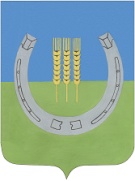 АДМИНИСТРАЦИЯСПАССКОГО СЕЛЬСКОГО ПОСЕЛЕНИЯСПАССКОГО МУНИЦИПАЛЬНОГО РАЙОНАПРИМОРСКОГО КРАЯПОСТАНОВЛЕНИЕВ соответствии с Федеральным законом от 06 октября 2003 г. N 131-ФЗ «Об общих принципах организации местного самоуправления в Российской Федерации», руководствуясь Уставом Спасского сельского поселения, на основании решения муниципального комитета Спасского сельского поселения от 14 августа 2013 года № 250 «Об утверждении порядка создания, реорганизации, изменения типа и ликвидации муниципальных учреждений Спасского сельского поселения, а также утверждения их уставов и внесения в них изменений», администрация Спасского сельского поселенияПОСТАНОВЛЯЕТ:1. Постановление администрации Спасского сельского поселения от 01 февраля 2012 года № 13 «Об утверждении Порядка создания муниципальных казенных учреждений путем изменения типа бюджетных учреждений, создаваемых в Спасском сельском поселении» отменить.2. Настоящее постановление вступает в силу с момента подписания.3. Опубликовать настоящее постановление в официальном печатном органе Спасского сельского поселения – газете «Сельские зори».4. Контроль за исполнением настоящего постановления оставляю за собой.15 августа 2013 годас. Спасское№ 126Об отмене постановления администрации Спасского сельского поселения от 01 февраля 2012 года № 13 «Об утверждении Порядка создания муниципальных казенных учреждений путем изменения типа бюджетных учреждений, создаваемых в Спасском сельском поселении»Глава администрацииСпасского сельского поселенияВ.А. Беспамятных